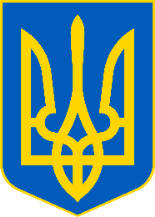 Інформацію щодо повторного (дистанційного) формування сертифікатів за електронним запитом розміщено на офіційному інформаційному ресурсі Кваліфікованого надавача електронних довірчих послуг ІДД ДПС (КН ЕДП ІДД ДПС) (https://acskidd.gov.ua).Відеоінструкція з повторного формування сертифіката за електронним запитом, яка розміщена за посиланням: (https://www.youtube.com/watch?v=abVjwGuWZSU).Повторне (дистанційне) формування сертифікатів за електронним запитом можна здійснити онлайн на офіційному інформаційному ресурсі КН ЕДП ІДД ДПС за посиланням:Головна/«Повторне (дистанційне) формування сертифікатів за електронним запитом»/ On-line (https://acskidd.gov.ua/manage-certificates)або за допомогою програмного забезпечення «ІІТ Користувач ЦСК-1».Для початку використання сервісу повторного (дистанційного) формування сертифікатів за електронним запитом за допомогою програмного забезпечення «ІІТ Користувач ЦСК-1» платнику необхідно встановити актуальну версію безкоштовного програмного забезпечення «ІІТ Користувач ЦСК-1», яка доступна для завантаження за посиланням:Головна/«Повторне (дистанційне) формування сертифікатів за електронним запитом»/«За допомогою Користувача ЦСК»або Головна/«Отримання електронних довірчих послуг, у тому числі для програмних РРО»/«Програмне забезпечення»/«Засіб кваліфікованого електронного підпису чи печатки - «ІІТ Користувач ЦСК-1»/«Інсталяційний пакет «ІІТ Користувач ЦСК-1.3.1 (версія:1.3.1.46)».Детальний опис роботи сервісу та перелік можливих помилок розміщено у відповідних розділах Настанови користувача.Скористатися сервісом повторного (дистанційного) формування сертифікатів зможуть лише ті користувачі, які мають:чинні сертифікати (наприклад, до закінчення строку чинності сертифікатів залишилось декілька днів);незмінні реєстраційні дані (ПІБ, адреса реєстрації місця проживання, код ЄДРПОУ організації тощо);особистий ключ доступний лише користувачу та не є скомпрометованим